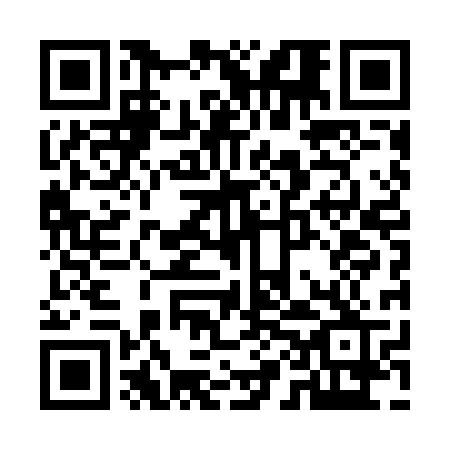 Prayer times for Domaine-Beaudry, Quebec, CanadaWed 1 May 2024 - Fri 31 May 2024High Latitude Method: Angle Based RulePrayer Calculation Method: Islamic Society of North AmericaAsar Calculation Method: HanafiPrayer times provided by https://www.salahtimes.comDateDayFajrSunriseDhuhrAsrMaghribIsha1Wed4:045:4012:505:518:019:382Thu4:025:3912:505:528:029:393Fri4:005:3712:505:538:049:414Sat3:585:3612:505:548:059:435Sun3:565:3412:505:548:069:456Mon3:545:3312:505:558:079:477Tue3:525:3212:505:568:099:498Wed3:505:3012:505:578:109:509Thu3:485:2912:505:578:119:5210Fri3:465:2812:505:588:129:5411Sat3:445:2612:505:598:149:5612Sun3:435:2512:506:008:159:5813Mon3:415:2412:506:008:1610:0014Tue3:395:2312:506:018:1710:0115Wed3:375:2212:506:028:1810:0316Thu3:355:2012:506:028:2010:0517Fri3:345:1912:506:038:2110:0718Sat3:325:1812:506:048:2210:0819Sun3:305:1712:506:048:2310:1020Mon3:295:1612:506:058:2410:1221Tue3:275:1512:506:068:2510:1422Wed3:265:1412:506:068:2610:1523Thu3:245:1312:506:078:2710:1724Fri3:235:1312:506:088:2810:1925Sat3:215:1212:506:088:2910:2026Sun3:205:1112:506:098:3010:2227Mon3:185:1012:516:098:3110:2428Tue3:175:1012:516:108:3210:2529Wed3:165:0912:516:118:3310:2730Thu3:155:0812:516:118:3410:2831Fri3:135:0812:516:128:3510:29